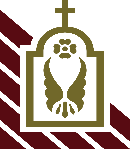 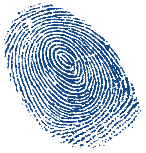 Fingerprinting Date:                          Church or School Name:  Please email appointment sheets to fingerprinting@la-archdiocese.org and javenido@la-archdiocese.org two (2) business days prior to fingerprinting day.NOTE:  Due to Pandemic, there is no walk-ins.Page 1 of 2NOTE:  Due to Pandemic, there is no walk-ins.Page 2 of 2TimeApplicant NamePhoneParish/SchoolOCA#10:00am123410:25am567810:50am910111211:15am  RECESS11:15am  RECESS11:15am  RECESS11:15am  RECESS11:15am  RECESS11:15am  RECESS11:25am1314151611:50am1718192012:15pm2122232412:40pm252627281:05pm to 2:05pm MEAL BREAK1:05pm to 2:05pm MEAL BREAK1:05pm to 2:05pm MEAL BREAK1:05pm to 2:05pm MEAL BREAK1:05pm to 2:05pm MEAL BREAK1:05pm to 2:05pm MEAL BREAK2:05pm303132332:30pm34353637TimeApplicant NamePhoneParish/SchoolOCA#2:55pm383940413:20pm RECESS3:20pm RECESS3:20pm RECESS3:20pm RECESS3:20pm RECESS3:20pm RECESS3:30pm424344453:55pm464748494:20pm505152534:45pm5456Due to budgetary constraints, we ask for your help and cooperation in minimizing labor costs.   We must request that all fingerprinting activities end by 5:00 p.m. Therefore, please do not schedule anyone beyond the last appointment time on the appointment sheet.   Any overtime worked by the Live Scan Operator(s) will have to be invoiced to the hosting location.    We apologize for any inconvenience.   Thank you.FINGERPRINTING OVERTIME – BILLABLE TO HOSTING LOCATIONDue to budgetary constraints, we ask for your help and cooperation in minimizing labor costs.   We must request that all fingerprinting activities end by 5:00 p.m. Therefore, please do not schedule anyone beyond the last appointment time on the appointment sheet.   Any overtime worked by the Live Scan Operator(s) will have to be invoiced to the hosting location.    We apologize for any inconvenience.   Thank you.FINGERPRINTING OVERTIME – BILLABLE TO HOSTING LOCATIONDue to budgetary constraints, we ask for your help and cooperation in minimizing labor costs.   We must request that all fingerprinting activities end by 5:00 p.m. Therefore, please do not schedule anyone beyond the last appointment time on the appointment sheet.   Any overtime worked by the Live Scan Operator(s) will have to be invoiced to the hosting location.    We apologize for any inconvenience.   Thank you.FINGERPRINTING OVERTIME – BILLABLE TO HOSTING LOCATIONDue to budgetary constraints, we ask for your help and cooperation in minimizing labor costs.   We must request that all fingerprinting activities end by 5:00 p.m. Therefore, please do not schedule anyone beyond the last appointment time on the appointment sheet.   Any overtime worked by the Live Scan Operator(s) will have to be invoiced to the hosting location.    We apologize for any inconvenience.   Thank you.FINGERPRINTING OVERTIME – BILLABLE TO HOSTING LOCATIONDue to budgetary constraints, we ask for your help and cooperation in minimizing labor costs.   We must request that all fingerprinting activities end by 5:00 p.m. Therefore, please do not schedule anyone beyond the last appointment time on the appointment sheet.   Any overtime worked by the Live Scan Operator(s) will have to be invoiced to the hosting location.    We apologize for any inconvenience.   Thank you.FINGERPRINTING OVERTIME – BILLABLE TO HOSTING LOCATIONDue to budgetary constraints, we ask for your help and cooperation in minimizing labor costs.   We must request that all fingerprinting activities end by 5:00 p.m. Therefore, please do not schedule anyone beyond the last appointment time on the appointment sheet.   Any overtime worked by the Live Scan Operator(s) will have to be invoiced to the hosting location.    We apologize for any inconvenience.   Thank you.FINGERPRINTING OVERTIME – BILLABLE TO HOSTING LOCATION5:00pm12345:25pm56785:50pm91011126:15pmFINGERPRINTING OVERTIME ENDSFINGERPRINTING OVERTIME ENDSFINGERPRINTING OVERTIME ENDSFINGERPRINTING OVERTIME ENDSFINGERPRINTING OVERTIME ENDS